昆八中2017-2018学年度下学期月考三特色高一化学答案选择题1-5 DBBDD     6-10BCADD    11-15AABBC    16-20CBCAD   21-25 DBBDC   26B	27．(12分)【每空1分，除特殊标注外】　 （1）Li　  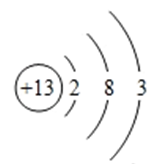 （2）         离子键、极性共价键（2分）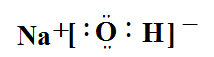 （3）H20（4）>     Cl   <      Cl2+S2-==S+2Cl-（2分）（5）锗、锡、铅三种元素的原子，随着原子序数的增大，原子半径逐渐增大，失电子能力逐渐增强，金属性逐渐增强28．(13分)【每空1分，除特殊标注外】　Ⅰ(1) 46KJ（2分）(2) 0.2 mol/(L·min) （2分）      4:5（2分）Ⅱ(1)催化剂    吸热(2)负  流出 (3)Zn   O2 + 4e- + 4H+ = 4H2O（2分）29.（13分）【每空1分，除特殊标注外】　(1)A(1分)　(2)羟基(1分)　　(3)  (2分)　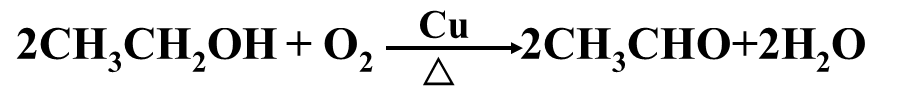 (4) （2分） 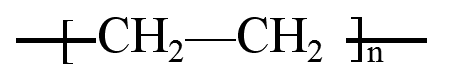 (5)   （2分）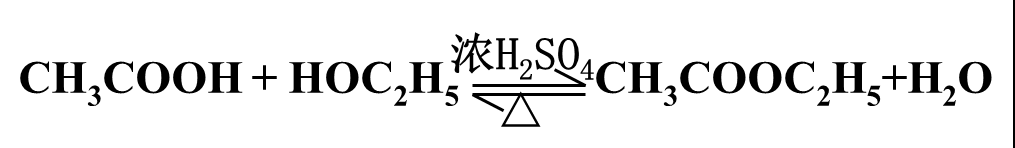  取代反应（酯化反应）（1分）防倒吸（1分）abd（2分）a（1分）30.（10分）每空两分（1）富集溴单质（2）2H2O + Br2+SO2==4H++ SO42-+2Br-（3）萃取、分液（4）a、d（5）冷凝管